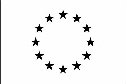 SIMONETTA  MINGUZZIPROFESSORE ORDINARIOInformazioni personaliLuogo e data di nascita   Bologna  2 marzo 1957Cittadinanza   Italiana: Udine, via Monte Nero, 6      Bologna, via della Concordia , 1: simonetta.minguzzi@uniud.it +39 0432556175 │+39 3394731109Esperienza lavorativaDal 2002  ad oggiUNIVERSITÀ DEGLI STUDI DI UDINE Docente di Archeologia cristiana e medievale settore scientifico L-ant/08Dal  2017  Ad oggi   qualifica professore ordinario
Università degli studi di UdineDocente di Archeologia cristiana e medievale settore scientifico L-ant/08Dal 2002   Al 2017  qualifica professore associato
Università degli studi di UdineDocente di Archeologia cristiana e medievale settore scientifico L-ant/08Dal 1982   Al 2002  archeologo ricercatore libero professionistaIstruzione e Formazione1992
Università degli studi di Bologna Alma Mater
Titolo conseguito     Specializzazione in archeologia
1989
Università degli studi di Bologna Alma Mater Titolo conseguito    Dottorato di ricerca in archeologia tardo antica e medioevale1981
Università degli studi di Bologna Alma Mater
Titolo conseguito   Laurea  v.o. in Lettere Classiche1976
Scuola Liceo Classico Statale L. Galvani- BolognaTitolo conseguito  maturità classicaCapacità e competenze personaliAltroDelegato del Rettore per le attività archeologiche  (a.a. 2009-2013)Direttrice della Scuola Interateneo di Specializzazione in Beni Archeologici (a.a. 2022-2024)Presidente/Coordinatore  del corso di laurea/studi  in Scienze e Tecniche del Turismo Culturale (a.a 2010-13; a.a.2013-16)Coordinatore del corso di studi magistrale in Gestione del turismo Culturale e degli Eventi (a.a 2017-2020)Membro del Board dell’Università di Udine per il Piano Paesaggistico Regionale del Friuli Venezia Giulia, Rete dei Beni Culturali (2015-2018)   Membro del consiglio direttivo dell’ Osservatorio del Turismo Culturale dell’Università di Udine (2018-2020)Attività di ricercaResponsabile di    gruppi di ricerca:“et in reliquis castellis”  Studio sull’incastellamento del Friuli pedemontano (dal 2006)Castelli d’acqua. Insediamenti fortificati in Friuli lungo le vie d’acqua. (dal 2015)Archeologia e Turismo (dal 2015) RIMEM – Ricerche sugli insediamenti  medioevali nell’entroterra marchigiano (con U. Moscatelli università di Macerata 2006-2010) Regione Marche – Soprintendenza Archeologica delle Marche. Realizzazione della Carta Archeologica delle Marche per il Medioevo CAMM, ( con U. Moscatelli Unimc e A. Ermeti Uniurb 2004)Direzione di scavi e ricerche archeologiche:Attimis (UD): castello di Partistagno (2002-2012)Magnano in Riviera (UD): castello di Prampero (2003-2005)Pulfero (UD): castello di Ahrensperg    (2004-2011)Faedis (UD): castello di Zucco (2003-2013)Attimis (UD) Museo Archeologico Medioevale Allestimento della Mostra “La vita quotidiana nei castelli alla fine del Medioevo  (ottobre- dicembre 2006)Ricognizioni nella Valle del Grivò, del Malina e del Torre (2005-2009)Povoletto (UD): castello della Motta di Savorgnan (2014)Varmo (UD): castello di Varmo di Sopra (2016-2018)Tramonti di Sopra (PN) : castello di Tramonti, prospezioni (2017)Tramonti di Sotto (PN) : necropoli altomedievale, prospezioni (2017)Co-Direzione di scavi e ricerche archeologiche        - Bosra (SIRIA): chiesa dei SS.Sergio, Bacco e Leonzio e quartiere di nord-est con R. Farioli Campanati Università di Bologna)            (2002-2010)Ricognizioni dell’alta Valle del Fiastra (MC) con U. Moscatelli, università di Macerata, (2004-2009)Partecipazioni a Comitati scientificiComitato Scientifico della rivista “Forum Iulii” del Museo Nazionale di Cividale (dal 2002)Comitato scientifico della collana “Ornamenta” dell’Università di Bologna (dal 2010)Comitato scientifico della collana “Castelli del Montefeltro” dell’Università di Urbino (dal 2010)Comitato editoriale di  “West and East. Rivista della Scuola di Specializzazione in Beni Archeologici delle Università di Trieste, Udine, Venezia”,  e della collegata collana monografica (dal 2014)Comitato Scientifico “Il carro di Tespi. Cattedra ambulante di agricoltura, architettura e paesaggio rurale, marketing territoriale” dell’Università IUAV di Venezia (2015-2019)Comitato scientifico della collana “Fonti e testi. Raccolta di archeologia e storia dell’arte”, editrice Forum (dal 2019)ConvegniRelatrice in convegni scientifici nazionali e internazionali  (selezione dal 2010)XVI Colloquio AISCOM Associazione Italiana per lo Studio e la Conservazione del Mosaico, Palermo 17-20 marzo 2010             Relazione: Il mosaico pavimentale medioevale tra tradizione e innovazioneForum Archeologico FVG , Aquileia, 28 gennaio 2011            Relazione “… et in reliquis castellis”.Indagini archeologiche nei castelli della pedemontana Convegno  per il 150° della morte  di  Giuseppe Marchi, Udine 11 febbraio 2011            Relazione: Archeologia cristiana tra tradizione e innovazioneXVIII Colloquio AISCOM, Associazione Italiana per lo Studio e la Conservazione del Mosaico Cremona 14- 17 marzo 2012             Relazione., I mosaici medioevali della Cattedrale di CremonaTempla- Les catedrales catalanes en el context europeu (s. X-XII) Gerona, 7-10 novembre 2012 (Catalogna, Spagna)           Relazione: I mosaici pavimentali in Italia settentrionale: programmi iconografici e spazio liturgico“Fortini antichi erano all’intorno di Cividale”. Archeologia e castelli nel Friuli nord-orientale, Museo Archeologico Nazionale –Cividale del Friuli 23 novembre 2013           Relazione: Il castello di Ahrensperg (Pulfero). Dai barbari all’ItalcementiII forum sulla ricerca archeologica in Friuli Venezia Giulia (Organizzazione con SBAFVG)  Udine  30-31-gennaio 2014           Relazione: con  L. Biasin, M. Francescutto, et in reliquis castellis. Ricerche sui castelli della pedementona orientale             Relazione: con  M. Francescutto, Progetto Anaxum. I castelli d’acqua  Fortificazione nel paesaggio. La difesa della frontiere e il confine orientale nel XX secolo,  dal Monte Festa alle fortificazioni della Guerra Fredda-  Istituto Italiano per i Castelli, Giornata di studio,  Udine 21 febbraio 2014           Relazione con M. Francescutto, I custodi delle valli. Castelli medioevali in Friuli “In centro et oculis urbis nostrae”. La chiesa e il monastero di San Zaccaria, Chiese di Venezia. Nuove prospettive di ricerca.   Istituto Marcianum, Università Ca’ Foscari, Università di Verona,  Convegno internazionale di studi, Venezia 27-29 novembre 2014            Relazione: I pavimenti antichi. Studio comparativo Intra et extra moenia. La trasformazione del territorio: città e campagna tra III e VIII sec. Incontro sul Tardoantico e l’Alto Medioevo Udine, 2-4 dicembre 2014          Prolusione, relazione introduttiva  L’esercito silenzioso del Leone. Centenario delle guerre di Gradisca – (Organizzazione della Giornata di studi con Comune di Palmanova )   Palmanova 5 settembre 2015XXIV Colloquio AISCOM Associazione Italiana per lo Studio e la Conservazione del Mosaico,  Este 14- 17 marzo 2018            Relazione. I mosaici pavimentali medioevali di Verona. Alcune riflessioniVIII Congresso Nazionale di Archeologia medievale,  Matera 12-15 settembre 2018.           Relazione con L. Biasin e M. Francescutto, Archeologia del paesaggio nella pedemontana orientale del Friuli tra XII e XVI            Secolo.Medioevo nelle Valli. Insediamento, società, economia nei comprensori di valle tra Alpi e Appennini (VIII e XIV secolo), Istituto di studi su Cassiodoro e sul Medioevo in Calabria,  Squillace 11-14 aprile 2019          Relazione con L. Biasin e M. Francescutto, Paesaggi storici nel Friuli orientale. La valle del Grivò.XXVII Colloquio AISCOM Associazione Italiana per lo Studio e la Conservazione del Mosaico, Napoli 17-19 marzo 2021            Relazione. Schemi geometrici nei pavimenti musivi medievali dell’Italia Settentrionale:derivazione e diffusioneXXXVI Lubelska Konferencja Badania Archeologiczne w Polsce Środkowowschodniej, Zachodniej Bialorusi i Ukrainie , Lublin 26–27 maggio 2021            Relazione con M. Baccichet, L. Biasin, M. Francescutto,  P. Piotrowska,  M. Piotrowski,  Poszukiwanie zamku. Badania archeologiczne w Tramonti di Sopra (Włochy, Friuli-Wenecja Julijska,  prow. Pordenone) (2017–2019)           Relazione con L. Biasin, M. Francescutto,  P. Piotrowska,  M. Piotrowski,  Przydatność metod geofizycznych w archeologii. Udana próba wyznaczenia granicy nekropoli z okresu longobardzkiego w  Tramonti di Sotto (Włochy, Friuli-Wenecja Julijska, prow. Pordenone) (2017–2019)XXVIII Colloquio AISCOM Associazione Italiana per lo Studio e la Conservazione del Mosaico,  Udine 2-4 marzo 2022           Organizzazione del convegno          Relazione. Schemi geometrici nei pavimenti musivi medievali dell’Italia Settentrionale:persistenze e associazioni         XII Congresso Nazionale di archeologia cristiana CNAC,   Roma 20-23 settembre 2022-10-10         Relazione. Ricerche di archeologia cristiana in Friuli Venezia Giulia (1993-2022). Relazione regionale. IX Congresso Nazionale di Archeologia Medievale,   Alghero 28 settembre-2 ottobre 2022          Relazione. Lo smaltimento dei rifiuti e i sistemi igienici nei castelli del Friuli medievale. Dati archeologici preliminariXXIX Colloquio AISCOM  Associazione Italiana per lo Studio e la Conservazione del Mosaico,  Ostia Antica 15-18 marzo 2023           Relazione. Mosaici pavimentali paleocristiani del Friuli Venezia Giulia (IV-VI secolo):  schemi e modelli di riferimentoAutorizzo il trattamento dei miei dati personali ai sensi dell’art. 13 D. Lgs. 30 giugno 2003 n°196 – “Codice in materia di protezione dei dati personali” e dell’art. 13 GDPR 679/16 – “Regolamento europeo sulla protezione dei dati personali"Data,  12 maggio 2023MadrelinguaitalianaAltre lingueLivellofrancesebuonoinglesescolasticotedescobase